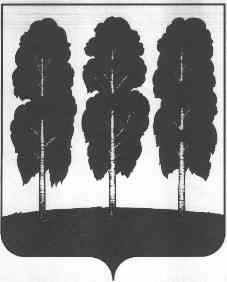 АДМИНИСТРАЦИЯ БЕРЕЗОВСКОГО РАЙОНАХАНТЫ-МАНСИЙСКОГО АВТОНОМНОГО ОКРУГА – ЮГРЫПОСТАНОВЛЕНИЕот  10.08.2017        				                   		                             № 677пгт. БерезовоО Порядке выдачи предписаний о демонтаже самовольно установленных рекламных конструкций на территории Березовского района и  признании утратившими силу некоторых  муниципальных правовых актов администрации Березовского района Руководствуясь статьей 15 Федерального закона от 06.10.2003  № 131-ФЗ «Об общих принципах организации местного самоуправления в Российской Федерации», статьей 19 Федерального закона от 13.03.2006 № 38-ФЗ                   «О рекламе», уставом Березовского района в целях организации мероприятий, направленных на предупреждение нарушений законодательства Российской Федерации о рекламе, пресечения фактов самовольной установки рекламных конструкций на территории Березовского района: 1. Утвердить Порядок выдачи предписаний о демонтаже самовольно установленных рекламных конструкций на территории Березовского района согласно приложению к настоящему постановлению.2. Постановление администрации Березовского района от 03.03.2014 № 232 «Об утверждении Порядка выдачи предписаний о демонтаже самовольно установленных рекламных конструкций на территории Березовского района» признать утратившим силу.3. Опубликовать настоящее постановление в газете «Жизнь Югры» и разместить на официальном веб-сайте органов местного самоуправления Березовского района.4. Настоящее постановление вступает в силу после его официального опубликования. 5. Контроль за исполнением настоящего постановления возложить на заместителя главы Березовского района А.Н. Утеева.Глава района                                                                                                  В.И. Фомин Приложение к постановлению администрации Березовского районаот  10.08.2017  № 677ПОРЯДОКВЫДАЧИ ПРЕДПИСАНИЙ О ДЕМОНТАЖЕ САМОВОЛЬНО УСТАНОВЛЕННЫХ РЕКЛАМНЫХ КОНСТРУКЦИЙ  НА ТЕРРИТОРИИ БЕРЕЗОВСКОГО РАЙОНА1. Настоящий Порядок разработан в соответствии с Федеральным законом от 06.10.2003 № 131-ФЗ «Об общих принципах организации местного самоуправления в Российской Федерации», Федеральным законом от 13.03.2006 № 38-ФЗ «О рекламе», уставом Березовского района, устанавливающими требования, предъявляемые к наружной рекламе и установке рекламных конструкций, и носит обязательный характер для всех юридических лиц независимо от форм собственности и ведомственной принадлежности, а также физических лиц, принимающих участие в деятельности по размещению и (или) распространению наружной рекламы, а также эксплуатации и демонтажу рекламных конструкций на территории Березовского района.2. Установка рекламной конструкции без разрешения на установку рекламной конструкции (самовольная установка) не допускается.3. Выдачу предписаний о демонтаже самовольно установленных  рекламных конструкций осуществляет отдел архитектуры и градостроительства администрации Березовского района (далее – отдел).3.1. Выявление самовольно установленных рекламных конструкций.Выявление самовольно установленных рекламных конструкций осуществляется в ходе проверок, проводимых ответственными лицами отдела, на основании плана-графика проверок, утвержденного заместителем главы Березовского района, жалоб заинтересованных лиц.3.2. Составление акта осмотра рекламных конструкций.В случае выявления самовольно установленных  рекламных конструкций ответственными лицами отдела составляется акт осмотра рекламных конструкций, в акте  сообщается о результатах выезда и осмотра территории (приложение 1 к настоящему Порядку), указываются время выезда, местоположение самовольно установленных рекламных конструкций. К акту прилагаются фотографии рекламных конструкций.3.3. Выдача предписаний о демонтаже.По результатам составления акта осмотра ответственный исполнитель отдела готовит  в течение 20 рабочих дней со дня составления акта осмотра рекламной конструкции проект предписания.В течение 5 рабочих дней со дня составления предписания ответственный исполнитель направляет указанное предписание о необходимости добровольного демонтажа установленных рекламных конструкций заинтересованным лицам.Выдача предписания о демонтаже самовольно установленных вновь рекламных конструкций осуществляется отделом по форме, предусмотренной приложением  2 к настоящему Порядку.3.4. Владелец рекламной конструкции обязан осуществить демонтаж рекламной конструкции в течение месяца со дня выдачи предписания отделом  о демонтаже рекламной конструкции, установленной и (или) эксплуатируемой без разрешения, а также удалить информацию, размещенную на такой рекламной конструкции, в течение трех дней со дня выдачи указанного предписания.3.5. Если в установленный срок владелец рекламной конструкции не выполнил указанную в пункте 3.4  настоящего порядка обязанность по демонтажу рекламной конструкции или владелец рекламной конструкции неизвестен, отдел выдает предписание о демонтаже рекламной конструкции собственнику или иному законному владельцу недвижимого имущества, к которому присоединена рекламная конструкция, за исключением случая присоединения рекламной конструкции к объекту муниципального имущества или к общему имуществу собственников помещений в многоквартирном доме при отсутствии согласия таких собственников на установку и эксплуатацию рекламной конструкции. Собственник или иной законный владелец недвижимого имущества, к которому присоединена рекламная конструкция, обязан демонтировать рекламную конструкцию в течение месяца со дня выдачи предписания. Демонтаж, хранение или в необходимых случаях уничтожение рекламной конструкции осуществляется за счет собственника или иного законного владельца недвижимого имущества, к которому была присоединена рекламная конструкция. По требованию собственника или иного законного владельца данного недвижимого имущества владелец рекламной конструкции обязан возместить этому собственнику или этому законному владельцу необходимые расходы, понесенные в связи с демонтажом, хранением или в необходимых случаях уничтожением рекламной конструкции.3.6. Если в установленный срок собственник или иной законный владелец недвижимого имущества, к которому была присоединена рекламная конструкция, не выполнил указанную в пункте 3.4 настоящего порядка обязанность по демонтажу рекламной конструкции либо собственник или иной законный владелец данного недвижимого имущества неизвестен, демонтаж рекламной конструкции, ее хранение или в необходимых случаях уничтожение осуществляется за счет средств местного бюджета. По требованию администрации Березовского района владелец рекламной конструкции либо собственник или иной законный владелец недвижимого имущества, к которому была присоединена рекламная конструкция, обязан возместить необходимые расходы, понесенные в связи с демонтажом, хранением или в необходимых случаях уничтожением рекламной конструкции.3.7. Если рекламная конструкция присоединена к объекту муниципального имущества или к общему имуществу собственников помещений в многоквартирном доме при отсутствии согласия таких собственников на установку и эксплуатацию рекламной конструкции, в случае, указанном в пункте 3.5 настоящего порядка,  ее демонтаж, хранение или в необходимых случаях уничтожение осуществляется за счет средств местного бюджета. По требованию администрации Березовского района владелец рекламной конструкции обязан возместить необходимые расходы, понесенные в связи с демонтажом, хранением или в необходимых случаях уничтожением рекламной конструкции.3.8. При невозможности установления лица, осуществляющего самовольную установку рекламной конструкции, отдел размещает информацию в средствах массовой информации и объявление о самовольно установленной рекламной конструкции и необходимости ее добровольного демонтажа в срок не позднее 5 рабочих дней со дня публикации указанной выше информации и размещения объявления.4. Требования настоящего порядка не распространяются на витрины, киоски, лотки, передвижные пункты торговли, уличные зонтики в случае размещения рекламы непосредственно на указанных объектах (без использования конструкций и приспособлений, предназначенных только для размещения рекламы).5. Решение о выдаче предписания о демонтаже рекламной конструкции, демонтаж рекламной конструкции могут быть обжалованы в суд или арбитражный суд в течение трех месяцев со дня получения соответствующего предписания или со дня демонтажа рекламной конструкцииПриложение  1 к Порядку  выдачипредписаний о демонтаже самовольно установленных рекламных конструкций на территории Березовского районаАкт № ____о выявлении самовольно установленной рекламной конструкции на территории Березовского  района ___   __________ 20___ годаОтделом архитектуры и градостроительства администрации Березовского района – уполномоченным органом на проведение мероприятий по выявлению установленной без разрешения рекламной конструкции на территории Березовского района, в результате проверки обнаружена самовольно установленная рекламная конструкцию в виде:______________________________________________________________________,               (баннер, световой короб и т.п.)расположенная по адресу: ______________________________________________________________________,принадлежащая ______________________________________________________________________.Данная рекламная конструкция установлена без разрешения, предусмотренного Федеральным законом от 13.03.2006 № 38-ФЗ «О рекламе».К акту прилагаются:1. Фотографии  места  размещения отдельно стоящей рекламной конструкции с описанием выявленных нарушений в _____ шт.2. ___________________________________________________________________3. ___________________________________________________________________4. ___________________________________________________________________Подпись лица установившего факт: ______________________________________________________________________                                                             (подпись, фамилия, имя, отчество)Приложение 2 к Порядку выдачипредписаний о демонтаже самовольно установленных рекламных конструкцийна территории Березовского районаПредписание № _____о демонтаже рекламной конструкции, самовольно установленнойна территории Березовского  района ___   ___________ 20___ годаОтделом архитектуры и градостроительства  администрации Березовского  района  выявлено нарушение  части 10 статьи 19 Федерального закона от 13.03.2006 № 38-ФЗ               «О рекламе».Рекламная конструкция самовольно установлена по адресу: __________________________________________________________________________________Тип рекламной конструкции: __________________________________________________________________________________                                              (баннер, световой короб и т.п.)Владелец рекламной конструкции: _________________________________________________________________________________С целью устранения выявленного нарушения  в соответствии с частью 10 статьи 19 Федерального закона от 13.03.2006  № 38-ФЗ «О рекламе» владельцу рекламной конструкции ПРЕДПИСЫВАЕТСЯ:1. Демонтировать самовольно установленную рекламную конструкцию в течение месяца со дня  опубликования настоящего предписания или со дня его получения владельцем конструкции лично.2. Информацию о выполнении настоящего предписания представить в течение трёх дней со дня исполнения предписания в отдел архитектуры и градостроительства администрации Березовского района по адресу: 628140, пгт. Березово, ул.Первомайская 10, кабинеты  115, 204.Приложение: фотография установленной рекламной конструкции на .Заведующий отделомархитектуры и градостроительства администрации Березовского района	                                  ___________    _________________                                                                                            (подпись)   (расшифровка подписи)Владелец рекламной конструкции                                              ____________      _______________                                                                                            (подпись)   (расшифровка подписи)